Keep the home fires burning, with songs on the theme of fire, light and stars.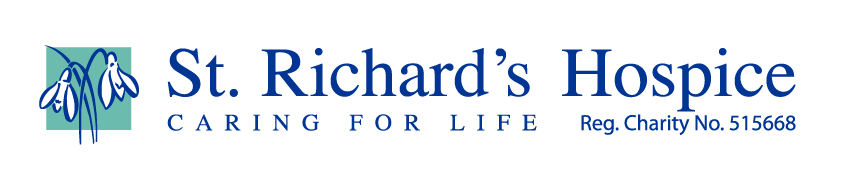 Jerry Lee Lewis - Goodness gracious great balls of fire The Doors – Come on baby light my fireJohnny Cash – Ring of fireThe Amazing World of Arthur Brown – FIREEd Sheeran – I see fireAdele – Set fire to the rainBillie Joel – We didn’t start the fireBruce Springsteen – I’m on fireChaka Khan -Through the fireSam Smith – Fire on fireJulie Driscoll – Wheels on fireEllie Goulding – BurnKaty Perry – FireworkLee Marvin – I was born under a wondering starTake That – ShineOne Republic – Counting StarsColdplay – A sky full of starsJohn Legend – Under the starsDavid Bowie – Star ManThe Greatest Showman – Reunite the stars 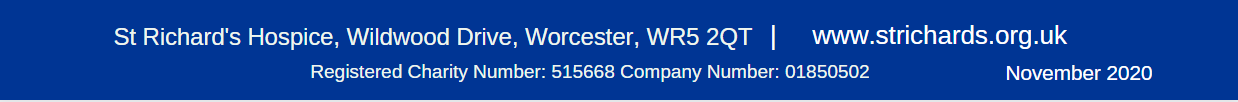 